Annual Report
2014–2015Citation: ECART. 2018. Ethics Committee on Assisted Reproductive Technology
Annual Report 2014–2015. Wellington: Ethics Committee on Assisted Reproductive Technology.Published in July 2018 by the Ethics Committee on Assisted Reproductive Technology
PO Box 5013, Wellington, New ZealandISBN: 978-1-98-853957-7 (online)
HP: 6808This document is available on the ECART website: www.ecart.health.govt.nzContentsAbout ECART	1Purpose of this report	1Chairperson’s report	2Applications	2ACART guidelines	2Additional function	2Committee members	2Membership and attendance	3Membership	3Attendance	5Applications reviewed	6Creation and use, for reproductive purposes, of an embryo created from donated eggs in conjunction with donated sperm	7Surrogacy arrangements involving providers of fertility services	8Donation of eggs or sperm between certain family members	9Embryo donation for reproductive purposes	10Storage extension applications	10Issues and complaints	12Advice on established procedures	12Issues referred to ACART	12Complaints received	12Appendix A:	Applications reviewed by ECART in 2014/15	13Appendix B: Applications reviewed by ECART before 1 July 2014 but ongoing throughout 2014/15	16Appendix C: Storage extension applications received 1 July 2014–30 June 2015	22List of FiguresFigure 1:	The number and type of applications reviewed by ECART by year, 2005/06–2014/15	6Figure 2:	Birth outcomes from current applications for the creation and use, for reproductive purposes, of an embryo created from donated eggs in conjunction with donated sperm by year, 2005/06–2014/15	7Figure 3:	Birth outcomes from current applications for surrogacy arrangements involving providers of fertility services by year, 2005/06–2014/15	8Figure 4:	Birth outcomes from current applications for the donation of eggs or sperm between certain family members by year, 2005/06–2014/15	9Figure 5:	Birth outcomes for current applications from embryo donation, by year, 2005/06–2014/15	10Figure 6:	The number of storage extension applications received for 2013/14 and 2014/15	11About ECARTThe Ethics Committee on Assisted Reproductive Technology (ECART) is the ethics committee for the purposes of the Human Assisted Reproductive Technology Act 2004 (the HART Act), which aims to secure the benefits of these technologies by promoting and protecting the health, safety, dignity and rights of those involved in them.Under the HART Act, ECART’s prior approval is required in order to conduct:human reproductive research (that is, research that involves the creation or use of human gametes, human embryos or hybrid embryos)assisted reproductive procedures, except those that have been declared to be ‘established procedures’.ECART’s main role is to review applications from fertility clinics that wish to conduct ‘assisted reproductive procedures’ on individuals, or ‘human reproductive research’, against guidelines issued by the Advisory Committee on Assisted Reproductive Technology (ACART).Purpose of this reportECART’s Terms of Reference require it to report annually to the Minister of Health.This report must include information on the membership of the committee, a summary of the applications reviewed during the year, details of any complaints received (and how they were resolved) and areas of review that caused difficulty in making decisions. The report should also detail the number and type of applications for assisted reproductive procedures and human reproductive research, the date of first review, the final outcome and the reason for deferring or declining any applications.Chairperson’s reportI am pleased to present the tenth Annual Report of ECART, for the year ending 30 June 2015.ApplicationsIn 2014/15, ECART reviewed 50 applications over five meetings, compared with the 2013/14 year when it reviewed 29 applications over five meetings. ECART also reviewed 671 applications to extend the storage period of gametes and embryos beyond their original 10-year limit. This was a significant increase compared with the 2013/14 year when ECART reviewed 49 applications. The reason for the increase is likely to be due to the original 10-year period ending in November 2014.ACART guidelinesIn August 2014, ACART issued amended guidelines on pre-implantation genetic diagnosis (PGD) with human leucocyte antigen (HLA) tissue typing. These guidelines replace guidelines issued in 2005 and expand on PGD with HLA tissue typing to allow its use to find a tissue match for a sick child with a non-genetic disease. ECART reviewed one application of this type in 2014/15.Additional functionFollowing a request from fertility clinics to be able to approach ECART for informal advice on established procedures, ECART wrote to the Minister of Health (the Minister) asking for this function to be assigned pursuant to section 28(1)(e) of the HART Act. The Minister agreed to assign this function to ECART and asked for details of such advice to be included in future Annual Reports. These details can be found on page 14 of this report.Committee membersI wish to record my gratitude and thanks to all the committee members for their continuing commitment to ECART, without which the committee could not function effectively. In this year, ECART has dealt with a very large number of applications for extending the 10-year storage period. The committee’s hard work in dealing with the applications that arose after the original 10-year period was invaluable. They were an integral part of ensuring that this process ran smoothly. I would like to thank in particular Dr Deborah Rowe and Dr Brian Fergus for their continued commitment to ECART while we wait for their successors to be appointed.The 2014/15 year is my last as ECART Chairperson. It has been a privilege to work in the area of assisted reproductive technology. I will miss the committee and its work and hope to take up other opportunities to continue working in this area.I welcome my successor, Ms Iris Reuvecamp and would like to take this opportunity to wish her all the best in her role as ECART Chairperson.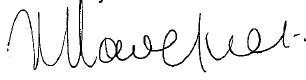 Kate Davenport QCChairpersonMembership and attendanceMembershipLay membersNon-lay members*	Unless a person vacates their office sooner, every appointed member of ECART shall continue in office until their successor comes into office (ECART Terms of Reference).AttendanceECART held five meetings in the year 1 July 2014 to 30 June 2015.A = Apologies,  = Present,  = Māori memberMembership categories:L	= 	expertise in the lawE	= 	expertise in ethicsD	= 	disability perspectivesC	=	member with the ability to articulate issues from a consumer or community perspectiveARP	=	member with expertise in assisted reproductive proceduresHRR	=	member with expertise in human reproductive researchApplications reviewedECART reviewed 50 applications in 2014/15. These included five applications for donated eggs in conjunction with donated sperm, zero applications for human reproductive research, nine applications for donation of eggs or sperm between certain family members, 13 applications for embryo donation, 22 applications for surrogacy arrangements involving providers of fertility services and one pre-implantation genetic diagnosis (PGD) with human leucocyte antigen (HLA) tissue typing. (This is the second year in which ECART has reviewed this type of application.)Figure 1: The number and type of applications reviewed by ECART by year, 2005/06–2014/15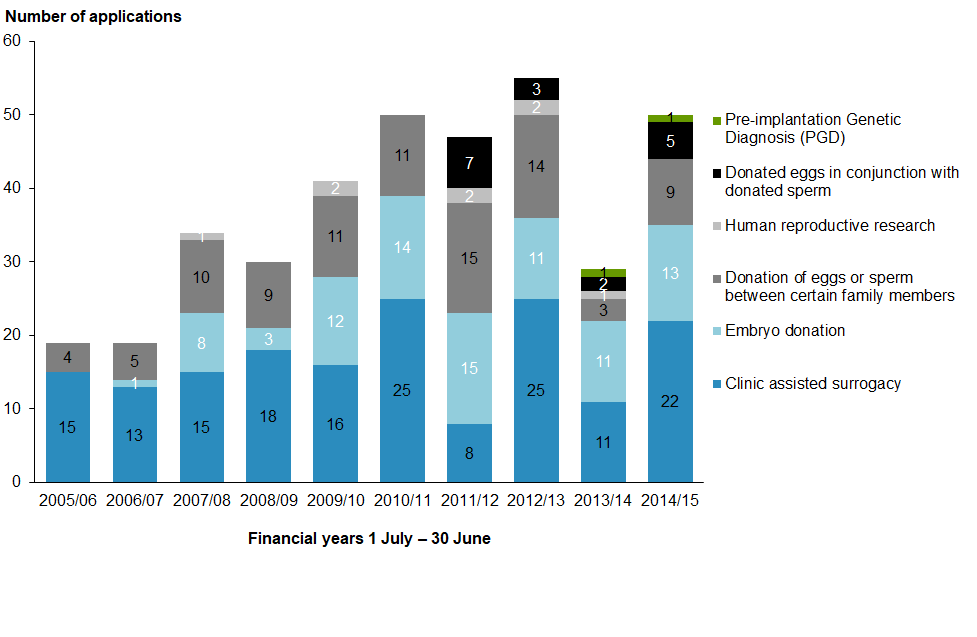 Of the 49 assisted reproductive procedure applications reviewed in 2014/15, 28 were approved at first review, 13 were approved subject to conditions, one was approved with recommendations and seven were deferred.In this reporting year, ECART reviewed and approved one application for PGD with HLA tissue typing. ECART reviewed this application in accordance with the updated ACART guidelines that came into effect on 18 August 2014. The amended guidelines replaced guidelines issued in 2005 and expanded on PGD with HLA tissue typing to allow its use to find a tissue match for a sick child with a non-genetic disease. PDG with HLA tissue typing may only be used where the child to be treated will be a brother or sister of the resulting child.This year ECART reviewed 671 storage extension applications. This was a significant increase from the previous year, when ECART reviewed 49 applications for extended storage of gametes and embryos. Details can be found on page 13 of this report.Creation and use, for reproductive purposes, of an embryo created from donated eggs in conjunction with donated spermIn 2014/15, ECART reviewed five applications for the creation and use, for reproductive purposes, of an embryo created from donated eggs in conjunction with donated sperm. This is the fourth year in which ECART has reviewed this type of application.As of 1 July 2015, four applications were approved and one was approved with recommendations.Applications for this category are current for three years from the date of approval. Of the 18 currently approved applications of this type, there were two live births in 2014/15.The total number of applications reviewed by ECART to date have resulted in seven births.Figure 2: Birth outcomes from current applications for the creation and use, for reproductive purposes, of an embryo created from donated eggs in conjunction with donated sperm by year, 2005/06–2014/15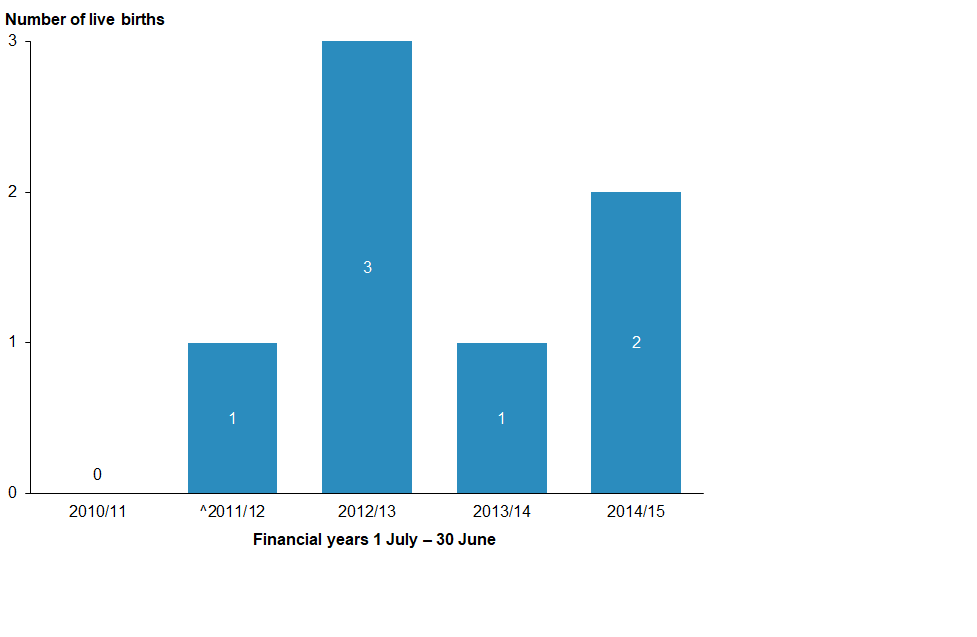 ^	2011/12 was the first year that ECART reviewed this type of application.*	Applications are current for three years; births resulting in the fourth year have not been captured in this figure.Surrogacy arrangements involving providers of fertility servicesIn 2014/15, ECART reviewed 22 applications for surrogacy arrangements involving providers of fertility services.As of 1 July 2015, 19 of the 22 surrogacy applications received by ECART in 2014/15 were approved, and three applications were approved subject to conditions.The number of clinic-assisted surrogacy applications received in 2014/15 increased by 83 percent from the last reporting year.Applications for this category are current for three years from the date of approval. From the 67 currently approved surrogacy applications, there were eight live births during 2014/15.The total number of surrogacy applications approved by ECART have so far resulted in 54 live births.Figure 3: Birth outcomes from current applications for surrogacy arrangements involving providers of fertility services by year, 2005/06–2014/15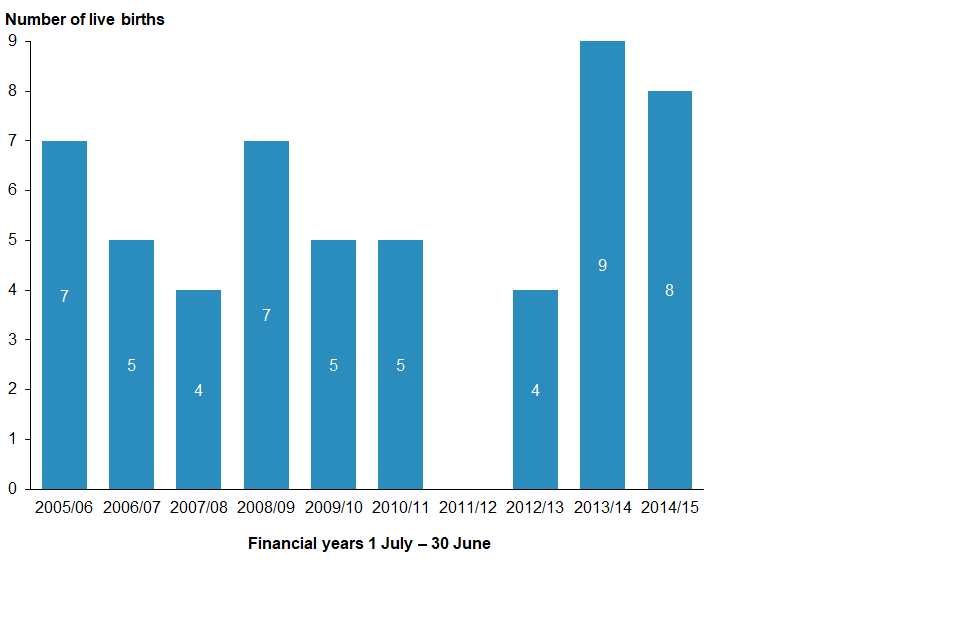 *	Applications are current for three years; births resulting in the fourth year have not been captured in this figure.Donation of eggs or sperm between certain family membersIn 2014/15, ECART reviewed nine applications for the donation of eggs or sperm between family members, which is an increase of 200 percent from the previous year.As of 1 July 2015, seven applications had been approved, and two were approved subject to conditions.Applications for this category are current for three years from the date of approval. Of the 38 currently approved applications of this type, there were six live births during 2014/15.Figure 4: Birth outcomes from current applications for the donation of eggs or sperm between certain family members by year, 2005/06–2014/15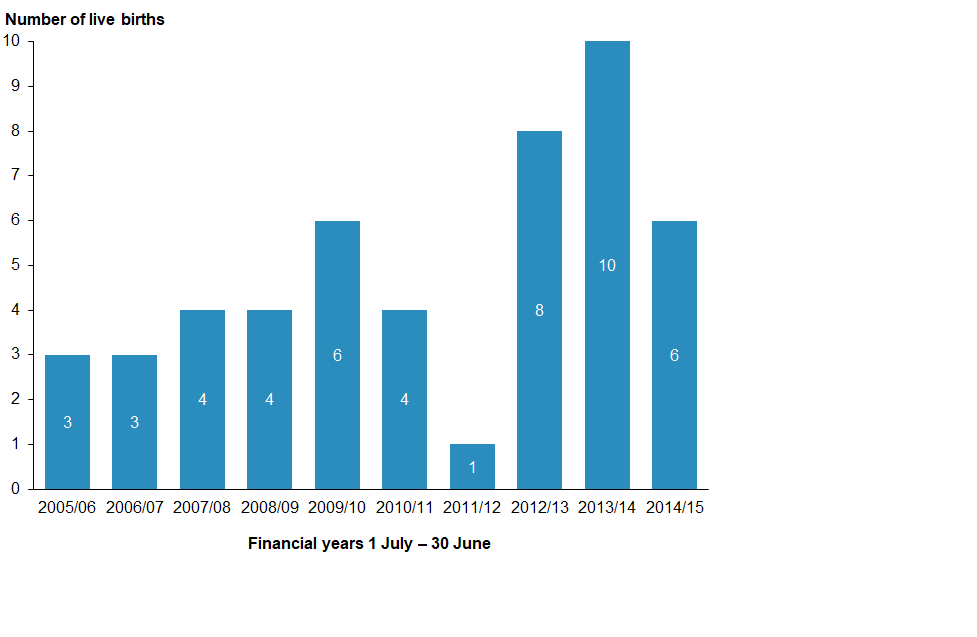 *	Applications are current for three years; births resulting in the fourth year have not been captured in this figure.Embryo donation for reproductive purposesECART reviewed 13 applications involving embryo donation for reproductive purposes in 2014/15. This is two more than the previous year.As of 1 July 2015, there were 12 approved applications and one deferred.Applications for this category are current for three years from the date of approval. Of the 46 currently approved applications for embryo donation, there were five live births during 2014/15.The total number of embryo donation applications approved by ECART have so far resulted in 32 live births.Figure 5: Birth outcomes for current applications from embryo donation, by year, 2005/06–2014/15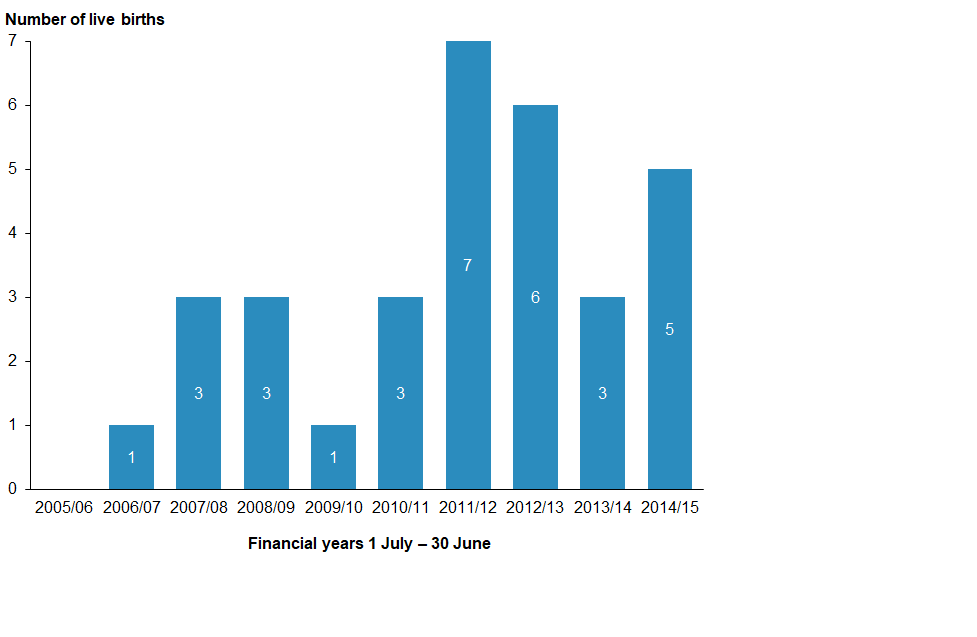 *	Applications are current for three years; births resulting in the fourth year have not been captured in this figure.Storage extension applicationsThis year, ECART reviewed 671 storage extension applications. This was an extensive increase from the previous year of just 49 applications.At the first review, 239 applications were approved, and six were declined. A further 426 patients were unable to be located as their stored material approached the expiry of the 10-year storage period. ECART granted a one-year extension to allow clinics to make further attempts to contact these patients. This approval carried the limitation that neither the clinic nor the patients could use the stored gametes or embryos until the patient had submitted a storage extension application and received ECART approval.Figure 6: The number of storage extension applications received for 2013/14 and 2014/15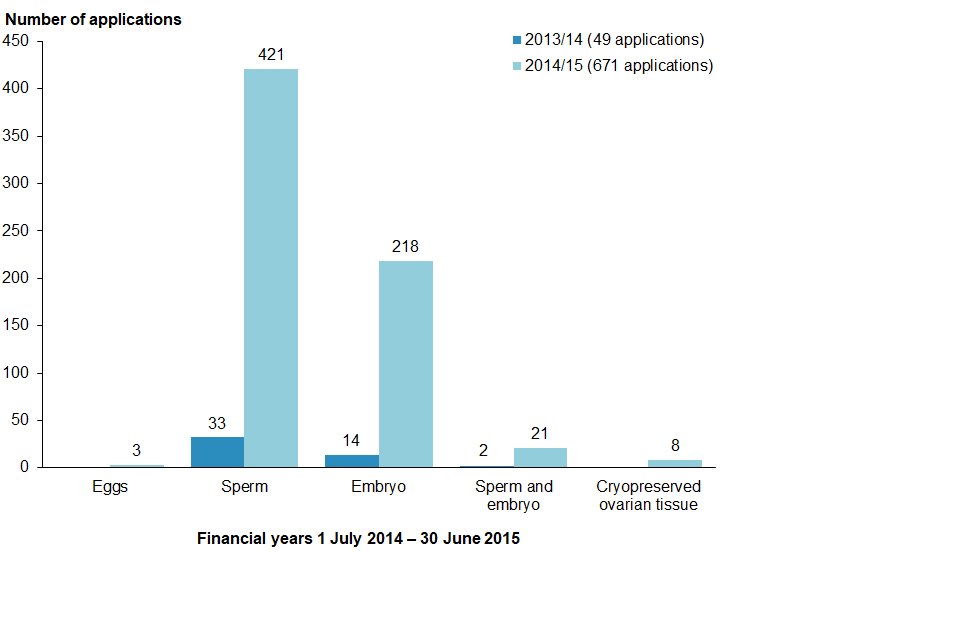 Of the six declined applications:two applications to extend the storage of embryos were declined as ECART can only approve an extension in relation to embryos where both parties have given their consent (in both cases, one of the parties did not consent to extending storage)another two applications to extend the storage of embryos to allow for the potential future use of stem cells were declined as the taking of stem cells from viable embryos is not permitted under New Zealand law and ECART cannot approve an application on that basisone application to extend the storage period of embryos created with donor eggs was declined primarily because ECART was concerned that the reason advanced for the storage, if it eventuated, would result in intergenerational effects, for example, the applicant’s son’s partner would in effect be carrying the applicant’s son’s half sibling, born a generation apart (no information was provided to suggest that the applicant’s sons have a medical condition likely to render them infertile. ECART advised that if the primary aim was for the applicant’s sons to have a backstop in case they develop fertility issues in the future, they could store their own sperm)one application to extend donor sperm was declined as, due to the age of the donor, it would not be in the best interests of the potential child as that child might not have access to the donor, which would mean a potential loss of access to family history.Issues and complaintsThis section outlines issues faced by the committee during 2014/15.Advice on established proceduresIn February 2011, the Minister of Health assigned ECART the function of giving ethical advice to fertility clinics on established procedures when requested by a fertility clinic to do so.ECART gave non-binding ethical advice on one surrogacy arrangement that involved an established procedure as the birth mother’s own eggs were used. ECART advised the fertility provider that it was supportive of the fertility provider’s decision to seek non-binding ethical advice on the proposed surrogacy given that surrogacy is ethically and legally complex and involves risks for the adult parties and resulting children. ECART advised the fertility provider that the proposed surrogacy was justified in light of the associated risks.Issues referred to ACARTNo issues were referred to ACART in 2014/15.Complaints receivedECART did not receive any complaints during 2014/15.Appendix A:	Applications reviewed by ECART in 2014/15Appendix B: Applications reviewed by ECART before 1 July 2014 but ongoing throughout 2014/15Appendix C: Storage extension applications received 1 July 2014–30 June 2015Note: The 426 patients with stored gametes and embryos reaching expiry that could not be located are not included in the following list.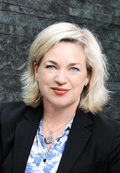 Ms Kate Davenport QC (Chairperson)Membership category: expertise in the lawDate of first appointment: 7 August 2008Current term expires: 21 July 2014*Ms Kate Davenport QC is a barrister sole practising in the area of civil and commercial litigation in Auckland. Kate has an LLB Honours, Master of Jurisprudence with Distinction and a post-graduate certificate in Health Science (Ethics). Kate has a particular interest in health law. Kate was the Deputy Chair of the New Zealand Health Practitioners Disciplinary Tribunal, a tribunal that disciplines all registered health practitioners in New Zealand. Kate has also been the Director of Proceedings for the Health and Disability Commissioner.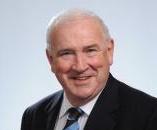 Dr Brian FergusMembership category: consumer perspectiveDate of first appointment: 1 April 2012Current term expires: 1 April 2015*BSc, MSc (1st class Honours) Auckland, PhD, McGill University, Montreal, CanadaDr Brian Fergus has previous private-sector experience at management level and senior management consulting experience. He was also elected Board member of Auckland District Health Board, where he chaired the Community Health subcommittee and was a member of the Audit Committee. Currently, he is Chair of Northern A Health and Disability Ethics Committee. Dr Fergus has four children and seven grandchildren.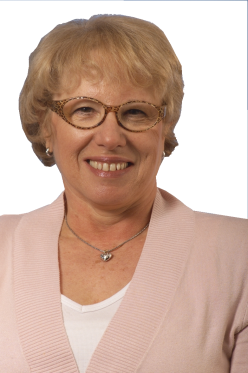 Dr Adriana Gunder QSM JPMembership category: disability perspectiveDate of first appointment: 1 April 2010Current term expires: 1 April 2016Dr Adriana Gunder is a disability representative and a member of both the New Zealand Health Practitioners Disciplinary Tribunal and the National Ethics Advisory Committee (NEAC). Dr Gunder completed her doctoral degree in Biological Sciences and a post-doctoral degree in Biophysics at the University of Pavia, Italy. She is the Chairperson of the Local Council of Auckland Central, East and South of the New Zealand Red Cross. She has been an elected member of the Auckland City Council: Eastern Bays Community Board (2006–2010) and a volunteer of Victim Support (1995–2007).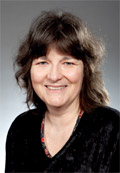 Dr Carolyn MasonMembership category: expertise in ethicsDate of first appointment: 21 July 2011Current term expires: 21 July 2014*Dr Carolyn Mason is currently a lecturer in Ethics at the University of Canterbury
(2001–present). Before this, she was a lecturer at Lincoln University (2000) and a science research technician (1979–1985). Dr Mason completed a Bachelor of Science in Psychology and Philosophy (1992), a Master of Arts in Philosophy (1999) and a Doctor of Philosophy in Philosophy at the University of Canterbury (2013). She was a member and Chair of the Upper South A Regional Ethics Committee (2005–2008), and a member and Deputy Chair of the Canterbury Regional Health and Disability Ethics Committee (2002–2004). She is currently a member of the University of Canterbury Human Ethics Committee.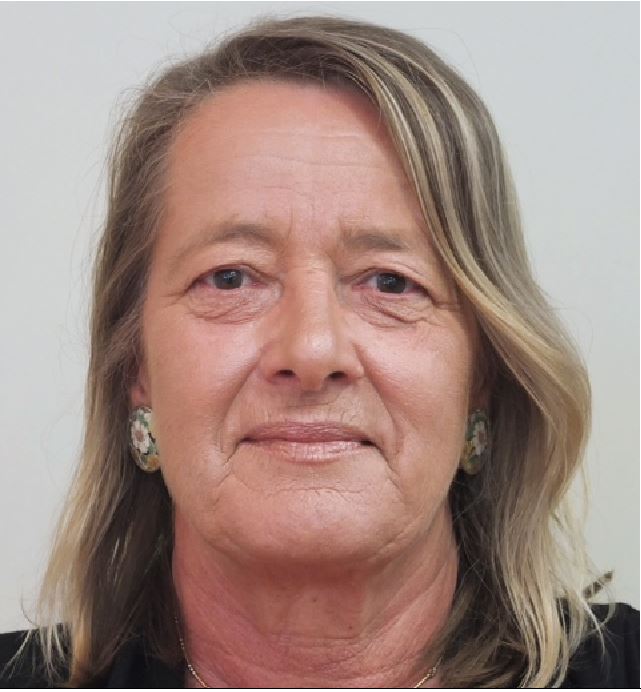 Ms Jo FitzpatrickMembership category: consumer perspectiveDate of first appointment: 30 May 2013Current term expires: 1 April 2015*Ms Jo Fitzpatrick’s involvement in women’s health provides the foundation for her interest in fertility issues from a consumer perspective. Ms Fitzpatrick has been the Director at Women’s Health Action Trust, a generalist organisation that has represented the broader constituencies in the fertility debate.The principles that informed the Women’s Health Action Trust submissions in the fertility debate during Ms Fitzpatrick’s time there also form the basis of ECART’s guiding principles. Ms Fitzpatrick’s role at Women’s Health Action Trust has also afforded her extensive opportunities to represent consumers and articulate issues from a consumer perspective.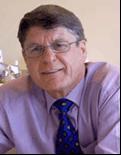 Dr Freddie GrahamMembership category: expertise in human reproductive researchDate of first appointment: 21 July 2011Current term expires: 21 July 2014*Dr Freddie Graham is currently an obstetrician and gynaecologist at Fertility Associates. He established Fertility Associates as New Zealand’s first private fertility clinic in 1987 and was awarded the Companion of the New Zealand Order of Merit for his services to medicine in 2009. Dr Graham has completed a Bachelor of Medicine and Bachelor of Surgery at the University of London and has been made a Fellow of The Royal College of Surgeons of Edinburgh, as well as a Fellow of The Royal Australian and New Zealand College of Obstetricians and Gynaecologists.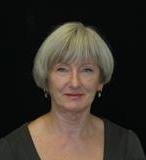 Dr Deborah PayneMembership category: expertise in assisted reproductive proceduresDate of first appointment: 1 April 2012Current term expires: 1 April 2014*Dr Deborah Payne is a senior lecturer and co-director of the Centre for Midwifery and Women’s Health Research at Auckland University of Technology (AUT). She completed her PhD at Massey University in 2003. Dr Payne has a longstanding interest in women’s health. Recent research projects have explored issues in relation to women and disability (eg, motherhood and disability) and assisted reproductive technologies (eg, perceptions of short-cycle IVF, nurses caring for clients undergoing ART and embryo donation). Dr Payne is a member of the Auckland Women’s Health Council.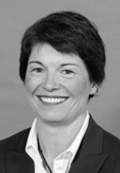 Dr Deborah RoweMembership category: expertise in assisted reproductive proceduresDate of first appointment: 28 June 2007Current term expires: 21 July 2014*Dr Deborah Rowe (Ngāi Tahu) is currently a nurse consultant for the Auckland District Health Board (Auckland DHB), a lecturer at The University of Auckland and a senior staff nurse at the Women’s Health Neonatal Intensive Care Unit (NICU). She is a member of the Nursing Council of New Zealand, the Māori Advisory Committee National Screening Unit, the Newborn Screening Advisory Committee, the Auckland DHB Māori Nurses Group, as well as a part-time community support worker for the Intellectually Handicapped of New Zealand (IHC).Meeting datesMeeting datesMeeting datesMeeting datesMeeting dates2/7/1418/9/1414/11/145/3/157/5/15TotalMembersMs Kate Davenport (Chair, L)A4/5MembersDr Brian Fergus (C)5/5MembersDr Adriana Gunder (D)5/5MembersDr Carolyn Mason (E)5/5MembersMs Jo Fitzpatrick (C)5/5MembersDr Freddie Graham (HRR)A4/5MembersDr Deborah Payne (ARP)AA3/5MembersDr Deborah Rowe (Deputy Chair, ARP)AA3/5Total members attending 6/87/87/87/87/8–ApplicationsSurrogacy4278122ApplicationsEmbryo donation for reproductive purposes2521313ApplicationsDonation of eggs or sperm between certain family members133209ApplicationsCreation and use, for reproductive purposes, of an embryo created from donated eggs in conjunction with donated sperm112015ApplicationsHuman reproductive research000000ApplicationsPre-implantation genetic diagnosis000011Total applications reviewed8111411650App#Date of first reviewInitial decisionDate of final reviewFinal decisionType of procedureApproval end dateIs treatment finished?E11/2202/07/2014ApprovedExtension: embryo donation03/07/2017NoE11/3102/07/2014ApprovedExtension: embryo donation03/07/2017YesE11/3202/07/2014ApprovedExtension: embryo donation03/10/2017NoE12/2814/11/2014ApprovedClinic-assisted surrogacy01/12/2017NoE14/11302/07/2014Approved STCClinic-assisted surrogacy25/08/2017YesE14/11402/07/2014Approved STCClinic-assisted surrogacy29/10/2017YesE14/11502/07/2014Approved STCDonation of eggs or sperm between certain family members25/07/2017YesE14/11602/07/2014Approved STCApprovedClinic-assisted surrogacy29/10/2017NoE14/11702/07/2014Approved STCApprovedClinic-assisted surrogacy30/07/2017YesE14/11802/07/2014ApprovedEmbryo created from donated eggs in conjunction with donated sperm03/07/2017YesE14/14718/09/2014DeferredApprovedEmbryo donation9/12/2017YesE14/14818/09/2014ApprovedDonation of eggs or sperm between certain family members03/10/2017YesE14/14918/09/2014ApprovedDonation of eggs or sperm between certain family members03/10/2017NoE14/15018/09/2014Traditional surrogacy – non-binding ethical advice givenE14/15118/09/2014ApprovedClinic-assisted surrogacy03/10/2017NoE14/15318/09/2014ApprovedEmbryo created from donated eggs in conjunction with donated sperm03/10/2017NoE14/15418/09/2014Approved STCApprovedEmbryo donation06/11/2017YesE14/15518/09/2014DeferredApprovedEmbryo donation20/10/2017NoE14/15618/09/2014ApprovedDonation of eggs or sperm between certain family members03/10/2017NoE14/15718/09/2014DeferredApprovedEmbryo donation06/11/2017YesE14/24114/11/2014ApprovedClinic-assisted surrogacy01/12/2017NoE14/24214/11/2014ApprovedDonation of eggs or sperm between certain family members01/12/2017NoE14/24314/11/2014Approved STCDonation of eggs or sperm between certain family members01/12/2017YesE14/24414/11/2014ApprovedEmbryo created from donated eggs in conjunction with donated sperm01/12/2017NoE14/24514/11/2014Approved STCApprovedClinic-assisted surrogacy10/12/ 2017YesE14/24614/11/2014Approved STCApprovedClinic-assisted surrogacy19/12/ 2017YesE14/24714/11/2014Approved STCApprovedClinic-assisted surrogacy10/02/ 2018NoE14/24914/11/2014Approved STCApprovedClinic-assisted surrogacy21/01/ 2018NoE14/25014/11/2014ApprovedEmbryo donation01/12/ 2017YesE14/25114/11/2014App with recsEmbryo created from donated eggs in conjunction with donated sperm01/12/ 2017YesE14/25214/11/2014DeferredApproved Embryo donation31/03/2018NoE14/25314/11/2014ApprovedDonation of eggs or sperm between certain family members01/12/ 2017NoE14/25414/11/2014ApprovedClinic-assisted surrogacy01/12/ 2017YesE15/0205/03/2015ApprovedClinic-assisted surrogacy17/03/2018NoE15/0305/03/2015ApprovedClinic-assisted surrogacy17/03/2018YesE15/0405/03/2015ApprovedClinic-assisted surrogacy17/03/2018NoE15/0505/03/2015ApprovedClinic-assisted surrogacy17/03/2018NoE15/0605/03/2015ApprovedEmbryo created from donated eggs in conjunction with donated sperm17/03/2018NoE15/0705/03/2015Approved STCApprovedEmbryo donation29/06/ 2018NoE15/0805/03/2015DeferredApprovedClinic-assisted surrogacy25/05/ 2018NoE15/0905/03/2015ApprovedClinic-assisted surrogacy17/03/2018NoE15/1005/03/2015ApprovedClinic-assisted surrogacy17/03/2018NoE15/1105/03/2015ApprovedClinic-assisted surrogacy17/03/2018NoE15/1205/03/2015ApprovedEmbryo created from donated eggs in conjunction with donated sperm17/03/2018NoE15/3807/05/2015DeferredApprovedEmbryo donation08/06/ 2018NoE15/3907/05/2015ApprovedEmbryo created from donated eggs in conjunction with donated sperm25/05/2018NoE15/4007/05/2015DeferredDeclinedEmbryo donationE15/4107/05/2015ApprovedEmbryo donation25/05/2018NoE15/4207/05/2015Approved STCApprovedClinic-assisted surrogacy25/05/2018NoE15/4307/05/2015ApprovedPre-implantation genetic diagnosis25/05/2018NoApp#Date of first reviewInitial decisionDate of final reviewFinal decisionProcedureApproval end dateIs the procedure finished?E09/2707/03/ 2013Approved STCApprovedExtension to Donation of eggs or sperm between certain family members11/04/2016NoE10/4225/11/2010ApprovedClinic-assisted Surrogacy05/03/2015YesE10/4205/05/2014DeferredApprovedClinic-assisted Surrogacy27/05/2017NoE11/0317/02/2011DeferredApprovedEmbryo Donation01/12/2014YesE11/2321/07/2011ApprovedDonation of eggs or sperm between certain family members04/08/2014YesE11/2421/07/2011App with recsApp with recsEmbryo Donation04/08/2014YesE11/2521/07/2011Approved STCApprovedEmbryo created from donated eggs in conjunction with donated sperm11/10/2014YesE11/2621/07/2011DeferredApprovedEmbryo Donation11/10/2014YesE11/2721/07/2011Approved STCApprovedDonation of eggs or sperm between certain family members14/10/2014YesE11/2821/07/2011ApprovedDonation of eggs or sperm between certain family members04/08/2014YesE11/2921/07/2011ApprovedClinic-assisted Surrogacy04/08/2014YesE11/3021/07/2011ApprovedEmbryo Donation04/08/2014YesE11/3121/07/2011ApprovedEmbryo Donation04/08/2014YesE11/3229/09/2011ApprovedEmbryo Donation11/10/2014NoE11/3329/09/2011Approved STCApprovedEmbryo Donation14/10/2014YesE11/3429/09/2011ApprovedEmbryo Donation14/10/2014YesE11/3529/09/2011App with recsApp with recsClinic-assisted Surrogacy14/10/2014YesE11/3629/09/2011ApprovedEmbryo created from donated eggs in conjunction with donated sperm14/10/2014YesE11/3729/09/2011ApprovedEmbryo Donation14/10/2014YesE11/3829/09/2011ApprovedEmbryo Donation14/10/2014YesE11/3929/09/2011ApprovedEmbryo created from donated eggs in conjunction with donated sperm29/09/2014YesE11/4029/09/2011ApprovedEmbryo Donation29/09/2014NoE11/4129/09/2011DeferredApprovedDonation of eggs or sperm between certain family members14/10/2014YesE11/4224/11/2011Approved STCApprovedResearch20/01/2015E11/4324/11/2011ApprovedDonation of eggs or sperm between certain family members01/12/2014YesE11/4424/11/2011ApprovedEmbryo created from donated eggs in conjunction with donated sperm01/12/2014YesE11/4524/11/2011ApprovedDonation of eggs or sperm between certain family members01/12/2014NoE11/4624/11/2011ApprovedEmbryo created from donated eggs in conjunction with donated sperm01/12/2014YesE11/4724/11/2011ApprovedDonation of eggs or sperm between certain family members01/12/2014YesE11/4824/11/2011ApprovedClinic-assisted Surrogacy01/12/2014YesE11/4924/11/2011ApprovedEmbryo Donation01/12/2014YesE12/0123/02/2012ApprovedDonation of eggs or sperm between certain family members05/03/2015YesE12/0223/02/2012ApprovedEmbryo Donation05/03/2015YesE12/0323/02/2012Approved STCApprovedDonation of eggs or sperm between certain family members21/03/2015YesE12/0423/02/2012ApprovedDonation of eggs or sperm between certain family members05/03/2015YesE12/0523/02/2012Approved STCApprovedEmbryo created from donated eggs in conjunction with donated sperm16/04/2015YesE12/0623/02/2012ApprovedEmbryo created from donated eggs in conjunction with donated sperm05/03/2015YesE12/0723/02/2012ApprovedEmbryo Donation05/03/2015YesE12/0823/02/2012ApprovedDonation of eggs or sperm between certain family members05/03/2015YesE12/0910/05/2012Approved STCApprovedDonation of eggs or sperm between certain family members14/10/2014YesE12/1010/05/2012ApprovedEmbryo Donation15/05/2015YesE12/1110/05/2012ApprovedDonation of eggs or sperm between certain family members15/05/2015YesE12/1210/05/2012Approved STCApprovedEmbryo Donation11/06/2015YesE12/1310/05/2012Approved STCDeclinedDonation of eggs or sperm between certain family membersE12/1410/05/2012ApprovedDonation of eggs or sperm between certain family members15/05/2015YesE12/1510/05/2012ApprovedClinic-assisted Surrogacy15/05/2015YesE12/1610/05/2012ApprovedClinic-assisted Surrogacy15/05/2015YesE12/1710/05/2012Approved STCResearch17/06/2015E12/1810/05/2012ApprovedClinic-assisted Surrogacy15/05/2015YesE12/1919/07/2012Approved STCApprovedEmbryo created from donated eggs in conjunction with donated sperm28/08/2015YesE12/2019/07/2012DeferredApp WithdrawnClinic-assisted SurrogacyYesE12/2119/07/2012ApprovedDonation of eggs or sperm between certain family members01/08/2015YesE12/2219/07/2012ApprovedClinic-assisted Surrogacy01/08/2015YesE12/2319/07/2012ApprovedClinic-assisted SurrogacyYesE12/2419/07/2012ApprovedDonation of eggs or sperm between certain family members01/08/2015YesE12/2519/07/2012ApprovedEmbryo Donation01/08/2015YesE12/2619/07/2012ApprovedDonation of eggs or sperm between certain family members01/08/2015NoE12/2719/07/2012ApprovedClinic-assisted Surrogacy01/08/2015YesE09/2119/07/2012ApprovedExtension request01/08/2015E12/2827/09/2012ApprovedClinic-assisted Surrogacy03/10/ 2015NoE12/2927/09/2012ApprovedClinic-assisted Surrogacy03/10/ 2015YesE12/3027/09/2012ApprovedDonation of eggs or sperm between certain family members03/10/ 2015YesE12/3127/09/2012Approved Embryo created from donated eggs in conjunction with donated sperm03/10/ 2015YesE12/3227/09/2012ApprovedEmbryo Donation03/10/ 2015YesE12/3327/09/2012ApprovedEmbryo created from donated eggs in conjunction with donated sperm27/09/2015YesE12/3427/09/2012ApprovedClinic-assisted Surrogacy27/09/2015YesE12/3527/09/2012ApprovedEmbryo Donation27/09/2015YesE12/3627/09/2012ApprovedEmbryo Donation27/09/2015YesE12/3727/09/2012Approved STCDonation of eggs or sperm between certain family members27/09/2015NoE12/3827/09/2012ApprovedClinic-assisted Surrogacy27/09/2015YesE12/3929/11/2012ApprovedEmbryo Donation06/12/2015YesE12/4029/11/2012ApprovedClinic-assisted Surrogacy06/12/2015YesE12/4129/11/2012ApprovedClinic-assisted Surrogacy06/12/2015YesE12/4229/11/2012ApprovedClinic-assisted Surrogacy06/12/2015YesE12/4329/11/2012ApprovedClinic-assisted Surrogacy06/12/2015YesE12/4429/11/2012ApprovedDonation of eggs or sperm between certain family members06/12/2015YesE12/4529/11/2012ApprovedDonation of eggs or sperm between certain family members06/12/2015YesE12/4629/11/2012DeferredApprovedDonation of eggs or sperm between certain family members18/02/2016NoE12/4729/11/2012ApprovedEmbryo donation06/12/2015YesE12/4829/11/2012Approved STCApprovedClinic-assisted surrogacy11/01/2016YesE13/0107/03/2013ApprovedClinic-assisted surrogacy08/03/2016NoE13/0207/03/2013ApprovedEmbryo donation08/03/2016NoE13/0307/03/2013Approved STCClinic-assisted surrogacy08/03/2016YesE13/0407/03/2013ApprovedClinic-assisted surrogacy08/03/2016YesE13/0507/03/2013ApprovedClinic-assisted surrogacy08/03/2016YesE13/0607/03/2013ApprovedEmbryo donation08/03/2016YesE13/0707/03/2013ApprovedClinic-assisted surrogacy08/03/2016YesE13/0807/03/2013ApprovedEmbryo donation08/03/2016YesE13/0907/03/2013DeferredApprovedClinic-assisted surrogacy14/11/2016NoE13/1007/03/2013Approved STCApprovedClinic-assisted surrogacy+ embryo donation08/05/2016YesE13/1130/05/2013Approved Donation of eggs or sperm between certain family members04/06/2016NoE13/1230/05/2013Approved Clinic-assisted surrogacy04/06/2016NoE13/1330/05/2013Approved Clinic-assisted surrogacy04/06/2016NoE13/1430/05/2013Approved Donation of eggs or sperm between certain family members04/06/2016NoE13/1530/05/2013ApprovedDonation of eggs or sperm between certain family members04/06/2016YesE13/1630/05/2013Approved STCClinic-assisted surrogacy13/07/2016YesE13/1730/05/2013Approved Embryo donation04/06/2016YesE13/1830/05/2013ApprovedEmbryo donation04/06/2016NoE13/1930/05/2013DeferredApp withdrawnDonation of eggs or sperm between certain family membersE13/2030/05/2013ApprovedClinic-assisted surrogacy04/06/2016NoE13/2130/05/2013ApprovedClinic-assisted surrogacy30/05/2016YesE13/2230/05/2013DeferredResearchE13/2330/05/2013Approved ResearchE10/0907/03/2013Approved STCApprovedExtension request to clinic-assisted surrogacy02/04/2016E13/2401/08/2013ApprovedDonation of eggs or sperm between certain family members02/08/2016YesE13/2501/08/2013ApprovedEmbryo donation02/08/2016NoE13/2601/08/2013Approved STCPre-implantation genetic diagnosis02/08/2016E13/2705/09/2013ApprovedEmbryo donation18/09/2016YesE13/2805/09/2013ApprovedEmbryo donation07/10/2016NoE13/2905/09/2013DeferredApprovedClinic-assisted surrogacy01/11/2016YesE13/3005/09/2013Approved STCResearchE13/3207/11/2013Approved STCClinic-assisted surrogacy27/02/2017NoE13/3307/11/2013ApprovedEmbryo created from donated eggs in conjunction with donated sperm14/11/2016E13/3407/11/2013ApprovedEmbryo donation14/11/2016YesE13/3507/11/2013ApprovedEmbryo donation14/11/2016NoE13/3607/11/2013Clinic-assisted surrogacy14/11/2016YesE10/4707/11/2013ApprovedDonation of eggs or sperm between certain family members14/11/2016NoE14/0106/03/2014ApprovedClinic-assisted surrogacy14/03/2017YesE14/0206/03/2014DeferredEmbryo donationYesE14/0306/03/2014Approved STCEmbryo donationNoE14/0406/03/2014ApprovedClinic-assisted surrogacy14/03/2017YesE14/0506/03/2014ApprovedClinic-assisted surrogacy14/03/2017NoE14/0606/03/2014DeferredApprovedClinic-assisted surrogacy05/05/2017YesE14/0706/03/2014ApprovedDonation of eggs or sperm between certain family members14/03/2017NoE14/0806/03/2014ApprovedClinic-assisted surrogacy14/03/2017NoE14/5605/05/2014ApprovedEmbryo donation13/05/2017NoE14/5705/05/2014ApprovedEmbryo donation13/05/2017YesE14/5805/05/2014ApprovedClinic-assisted surrogacy13/05/2017YesE14/5905/05/2014Approved STCApprovedClinic-assisted surrogacy17/06/2017YesE14/6205/05/2014Approved STCApprovedEmbryo created from donated eggs in conjunction with donated sperm26/05/2017NoApp#Stored productDate of first reviewInitial decisionExpiry dateE14/30Donated sperm10 July 2014Approved22 November 2020E14/33Gametes (sperm)7 July 2014Approved22 November 2024E14/65Gametes (sperm)7 July 2014Approved22 November 2024E14/66Donated sperm10 July 2014Approved22 November 2019E14/67Gametes (sperm)7 July 2014Approved22 November 2024E14/68Embryos9 September 2014Approved22 November 2017E14/69Embryos9 September 2014Approved22 November 2016E14/70Gametes (sperm)7 July 2014Approved22 November 2024E14/71Gametes (sperm)7 July 2014Approved22 November 2019E14/72Gametes (sperm)7 July 2014Approved22 November 2024E14/73Embryos10 July 2014Approved22 November 2019E14/74Gametes (sperm)7 July 2014Approved22 November2019E14/75Gametes (sperm)7 July 2014Approved22 November 2024E14/76Gametes (sperm)7 July 2014Approved22 November 2024E14/77Gametes (sperm)7 July 2014Approved22 November 2019E14/78Gametes (sperm)7 July 2014Approved22 November 2019E14/79Embryos9 September 2014Approved31 December 2016E14/80Embryos10 July 2014Approved22 November 2019E14/81Gametes (sperm)7 July 2014Approved22 November 2019E14/82Gametes (sperm)7 July 2014Approved22 November 2019E14/83Gametes (sperm)10 July 2014Approved22 November 2019E14/84Gametes (sperm)7 July 2014Approved22 November 2019E14/85Gametes (sperm)7 July 2014Approved22 November 2019E14/86Embryos9 September 2014Approved22 November 2022E14/87Embryos9 September 2014Approved22 November 2019E14/88Embryos2 July 2014Approved22 November 2018E14/89Gametes (sperm)7 July 2014Approved22 November 2029E14/90Gametes (sperm)7 July 2014Approved22 November2029E14/91Embryos9 September 2014Approved22 November 2016E14/92Embryos9 September 2014Approved22 November 2017E14/93Gametes (sperm)2 July 2014Approved22 November 2024E14/94Embryos9 September 2014Approved22 November 2019E14/95Gametes (sperm)7 July 2014Approved22 November 2019E14/96Gametes (sperm)7 July 2014Approved22 November 2019E14/97Gametes (sperm)7 July 2014Approved22 November 2024E14/98Gametes (sperm)7 July 2014Approved22 November 2024E14/99Gametes (sperm)7 July 2014Approved22 November 2024E14/100Gametes (sperm)7 July 2014Approved22 November 2024E14/101Gametes (sperm)7 August 2014Approved22 November 2017E14/102Embryos (sperm)2 July 2014Approved22 November 2018E14/103Gametes (donor sperm)10 July 2014Approved22 November 2019E14/104Embryos with donor sperm10 July 2014Approved22 November 2019E14/105Embryos7 August 2014Approved22 November 2019E14/106Embryos7 July 2014Approved22 November 2024E14/107Gametes (sperm)7 July 2014Approved22 November 2016E14/108Gametes (sperm)7 July 2014Approved22 November 2021E14/109Embryos7 August 2014Approved22 November 2019E14/110Gametes (sperm)7 July 2014Approved22 November2024E14/111Gametes (sperm)10 July 2014Approved22 November 2019E14/112Gametes (sperm)7 July 2014Approved22 November 2019E14/113Gametes (donor sperm)10 July 2014Approved22 November 2019E14/119Gametes (donor sperm)7 August 2014Approved22 November 2019E14/120Embryos7 August 2014Approved22 November 2019E14/121Gametes (donor sperm)7 August 2014Approved22 November 2017E14/122Gametes (sperm)7 August 2014Approved22 November 2016E14/123Gametes (sperm)7 August 2014Approved22 November 2019E14/124Embryos7 August 2014Approved22 November 2019E14/125Gametes (sperm)7 August 2014Approved22 November 2019E14/126Embryos7 August 2014Approved22 November 2019E14/127Gametes (sperm)7 August 2014Approved22 November 2019E14/128Embryos with donor sperm7 August 2014Approved22 November 2019E14/129Embryos7 August 2014Approved22 November 2017E14/130Sperm7 August 2014Approved22 November 2024E14/131Gametes (donor sperm)7 August 2014Approved22 November 2016E14/132Gametes (donor sperm)7 August 2014Approved22 November 2019E14/133Gametes (sperm)7 August 2014Approved22 November 2024E14/134Embryo with donor sperm7 August 2014Approved22 November 2019E14/135Gametes (sperm)7 August 2014Approved22 November 2019E14/136Gametes (donor sperm)7 August 2014Approved22 November 2019E14/137Gametes (ovarian tissue)7 August 2014Approved22 November 2034E14/138Gametes (donor sperm)7 August 2014Approved22 November 2014E14/139Gametes (donor sperm)7 August 2014Approved22 November 2019E14/140Gametes (donor sperm)7 August 2014Approved22 November 2019E14/141Gametes (sperm)7 August 2014Approved22 November 2024E14/142Gametes (sperm)7 August 2014Approved22 November 2024E14/143Embryos with donor sperm7 August 2014Approved20 April 2020E14/144Embryos7 August 2014Approved22 November 2019E14/145Ovarian tissue7 August 2014Approved 10 March 2025E14/146Gametes (sperm)7 August 2014Approved22 November 2019E14/158Gametes (sperm)18 September 2014Approved22 November 2015E14/159Embryos3 October 2014Approved22 November 2018E14/160Gametes (sperm)3 October 2014Approved22 November 2019E14/161Gametes (sperm)3 October 2014Approved22 November 2024E14/162Embryos3 October 2014Approved22 November 2019E14/163Embryos with donor sperm3 October 2014Approved22 November 2019E14/164Gametes (donor sperm)3 October 2014Approved22 November 2016E14/165Gametes (sperm)3 October 2014Approved22 November 2024E14/166Gametes (sperm)3 October 2014Approved22 November 2029E14/167Gametes (sperm)3 October 2014Approved22 November 2019E14/168Gametes (sperm)3 October 2014Approved22 November 2024E14/169Embryos3 October 2014Approved22 November 2019E14/170Gametes (sperm) and embryos3 October 2014Approved22 November 2019E14/171Gametes (sperm)3 October 2014Approved22 November 2024E14/172Embryos3 October 2014Approved22 November 2018E14/173Gametes (donor sperm)3 October 2014Approved22 November 2019E14/174Gametes (donor sperm)3 October 2014Approved22 November 2019E14/175Gametes (sperm)3 October 2014Approved22 November 2024E14/176Embryos3 October 2014Approved22 November 2016E14/177Embryos3 October 2014Approved22 November 2019E14/178 Embryos (donor sperm and eggs)3 October 2014Approved22 November 2018E14/179Gametes (sperm)3 October 2014Approved22 November 2024E14/180Gametes (sperm)3 October 2014Approved5 February 2029E14/181Embryos with donor sperm3 October 2014Approved22 November 2019E14/182Gametes (sperm)3 October 2014Approved22 November 2024E14/183Embryos3 October 2014Approved 22 November 2015E14/184Embryo14 November 2014Approved13 May 2020E14/185Embryos (donor sperm)14 November 2014Approved22 November 2019E14/186Embryos14 November 2014ApprovedSix months 22 May 2015E14/187Embryos14 November 2014Approved22 November 2018E14/188Donor sperm14 November 2014Approved22 November 2017E14/189Gametes (sperm)14 November 2014Approved22 November 2017E14/190Gametes (sperm)14 November 2014Approved13 January 2019 and 24 September 2021E14/191Embryos (donor sperm)14 November 2014Approved22 November 2017E14/192Gametes (sperm)14 November 2014Approved22 November 2019E14/193Gametes (sperm)14 November 2014Approved22 November 2024E14/194Gametes (sperm)14 November 2014Approved22 November 2024E14/195Donor sperm14 November 2014Approved22 November 2017E14/196Embryos14 November 2014Approved22 November 2019E14/197Donor sperm14 November 2014Approved2 July 2020E14/198Embryos with donor sperm14 November 2014Approved22 November 2016E14/199Donor sperm14 November 2014Approved22 November 2024E14/200Embryos14 November 2014Approved22 November 2016E14/201Donor sperm14 November 2014Approved22 November 2016E14/202aEmbryos with donor egg14 November 2014Approved22 November 2019E14/202bGametes (sperm)14 November 2014Approved22 November 2019E14/203Donor sperm14 November 2014Approved22 November 2019E14/204Donor sperm14 November 2014Approved22 November 2016E14/205Ovarian tissue14 November 2014Approved22 November 2024E14/206Gametes (sperm)14 November 2014Approved22 November 2024E14/207Donor sperm14 November 2014Approved22 November 2019E14/208Gametes (sperm)14 November 2014Approved22 November 2019E14/209Embryos14 November 2014Approved30 October 2019E14/210Gametes (sperm)14 November 2014Approved22 November 2024E14/211Gametes (sperm)14 November 2014Approved28 November 2025E14/212Embryos14 November 2014Approved22 November 2017E14/213Embryos14 November 2014Approved22 November 2017E14/214Donor sperm14 November 2014Approved22 November 2019E14/215Embryos14 November 2014Approved 22 November 2015E14/216Sperm14 November 2014Approved 22 November 2019E14/217Embryos14 November 2014Approved 22 November 2019E14/218Embryos14 November 2014Approved22 November 2019E14/219Embryos14 November 2014Approved22 November 2019E14/220Embryos14 November 2014Approved22 November 2019E14/221Embryos with donor sperm14 November 2014Approved22 November 2016E14/222Embryos14 November 2014Approved22 November 2017E14/223Embryos14 November 2014Approved22 November 2014E14/224Cryopreserved ovarian tissue14 November 2014Approved22 November 2031E14/225Embryos14 November 2014Approved22 November 2016E14/226Cryopreserved ovarian tissue14 November 2014Approved28 June 2030E14/227Donor sperm14 November 2014Approved22 November 2019E14/228Cryopreserved ovarian tissue14 November 2014Approved22 November 2024E14/229Gametes (sperm)14 November 2014Approved22 November 2024E14/230Embryos14 November 2014Approved22 November 2017E14/231Gametes (sperm)14 November 2014Approved22 November 2019E14/232Gametes (sperm)14 November 2014Approved14 June 2029E14/233Embryos14 November 2014Approved22 November 2015E14/234Gametes (sperm)14 November 2014Approved22 November 2019E14/235Gametes (sperm)14 November 2014Approved22 November 2024E14/236Gametes (sperm)14 November 2014Approved22 November 2017E14/237Embryos and donor sperm14 November 2014Approved22 November 2016E14/238Gametes (sperm)14 November 2014Approved25 October 2025E14/239Gametes (sperm)14 November 2014Approved22 November 2024E14/240Embryos14 November 2014Approved22 November 2016E14/248Embryos14 November 2014Approved25 February 2020E14/255Embryos14 November 2014Approved22 November 2019E14/256Embryos14 November 2014Approved16 July 2019E14/257Sperm14 November 2014Approved22 November 2024E14/258Sperm14 November 2014Approved2 February 2025E14/259Eggs14 November 2014Approved22 November 2023E14/260Sperm14 November 2014Approved22 November 2024E14/261Sperm14 November 2014Approved22 November 2016E14/262Embryos14 November 2014Approved21 February 2020E14/263Embryos14 November 2014Approved22 November 2017E14/264Sperm14 November 2014Approved22 November 2024E14/265Sperm14 November 2014Approved22 November 2024E14/266Embryos14 November 2014Approved22 November 2024E14/267Sperm14 November 2014Approved22 November 2017E14/268Sperm14 November 2014Approved22 November 2015E14/269Embryos14 November 2014DeclinedE14/270Sperm14 November 2014Approved22 November 2019E14/271Embryos and donor egg14 November 2014DeclinedE14/272Sperm14 November 2014Approved22 November 2019E14/273Sperm14 November 2014Approved22 November 2024E14/274Embryos14 November 2014Approved22 November 2016E14/275Donor sperm14 November 2014DeclinedE14/276Sperm14 November 2014Approved22 November 2016E14/277Sperm14 November 2014Approved22 November 2021E14/278Embryos14 November 2014Approved22 November 2016E14/279Embryos14 November 2014Approved22 November 2016E14/280Sperm14 November 2014Approved22 November 2024E14/281Embryos14 November 2014Approved22 May 2016E14/282Sperm14 November 2014Approved22 November 2024E14/283Embryos14 November 2014Approved22 November 2016E14/284Sperm14 November 2014Approved22 November 2024E14/285Embryos14 November 2014Approved22 May 2015E14/286Embryos14 November 2014Approved22 November 2015E14/287Embryos14 November 2014DeclinedE14/288Embryos and donor egg14 November 2014Approved22 November 2015E14/289Embryos14 November 2014DeclinedE14/290Sperm14 November 2014Approved22 November 2015E14/291Sperm14 November 2014Approved22 November 2015E14/292Embryos and sperm20 November 2014Approved22 November 2016E14/293Sperm20 November 2014Approved22 November 2024E14/294Sperm20 November 2014Approved22 November 2019E14/295Embryos20 November 2014Approved22 November 2017E14/296Embryos20 November 2014Approved6 December 2016E14/297Sperm20 November 2014Approved22 November 2034E14/298Embryos20 November 2014DeclinedE14/299Sperm20 November 2014Approved22 November 2024E14/300sperm20 November 2014Approved22 November 2019E14/301Sperm20 November 2014Approved14 May 2030E14/302Gametes (sperm)20 November 2014Approved22 November 2030E14/303Sperm20 November 2014Approved22 November 2030E14/304Sperm20 November 2014Approved22 November 2019E14/305Embryos20 November 2014Approved22 November 2015E14/306Embryos20 November 2014Approved22 November 2018E14/307Sperm20 November 2014Approved1 August 2030E14/308Sperm20 November 2014Approved22 November 2024E15/13Embryos5 March 2015Approved7 October 2018E15/14Sperm5 March 2015Approved 14 April 2035E15/15Gametes (sperm)5 March 2015Approved24 March 2021 and 15 July 2021E15/16Gametes (sperm)5 March 2015Approved8 August 2025E15/17Gametes (sperm)5 March 2015Approved22 November 2019E15/18Gametes (sperm)5 March 2015Approved21 July 2036 and 18 August 2036E15/19Gametes (sperm)5 March 2015Approved5 November 2035E15/20Embryos5 March 2015Approved30 April 2017E15/21Gametes (sperm)5 March 2015Approved1 August 2025E15/22Embryos5 March 2015Approved15 July 2019 and 23 October 2019E15/23Gametes (sperm)5 March 2015Approved15 March 2036E15/24Embryos5 March 2015Approved22 April 2019E15/25Gametes (sperm)5 March 2015Approved15 July 2025 and 28 January 2026E15/26Donor sperm5 March 2015Approved21 April 2019E15/27Gametes (sperm)5 March 2015Approved22 April 2030 and 23 April 2030E15/28Gametes (sperm)5 March 2015Approved5 October 2035E15/29Embryos7 May 2015Approved20 March 2021 and 21 March 2021E15/30Gametes (sperm)7 May 2015Approved23 January 2040E15/31Gametes (sperm)7 May 2015Approved1 July 2020 and 9 January 2029E15/32Gametes (sperm)16 March 2015Approved13 March 2021E15/33Gametes (sperm)19 March 2015Approved3 April 2031E15/34Donor sperm19 March 2015Approved11 November 2020E15/35Gametes (sperm)19 March 2015Approved7 August 2036E15/36Gametes (sperm)13 April 2015Approved5 January 2026E15/37Gametes (eggs)13 April 2015Approved20 October 2018E15/49Embryos28 May 2015Approved2 June 2017E15/50Embryos03 June 2015Approved6 June 2016